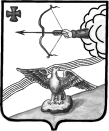 АДМИНИСТРАЦИЯ ОРЛОВСКОГО РАЙОНАКИРОВСКОЙ ОБЛАСТИПОСТАНОВЛЕНИЕ26.05.2015                                                                                           № 271г. ОрловО муниципальной системе оповещения и информирования населения об угрозе возникновения и (или) о возникновении чрезвычайных ситуаций мирного и военного времени на территории Орловского районаВ соответствии с федеральными законами от 21.12.1994 № 68-ФЗ «О защите населения и территорий от чрезвычайных ситуаций природного и техногенного характера», от 12.02.1998 № 28-ФЗ «О гражданской обороне», постановлением Правительства Кировской области от 14.10.2013 № 231/654 «Об утверждении Порядка оповещения и информирования населения об угрозе возникновения и (или) о возникновении чрезвычайных ситуаций межмуниципального и регионального характера на территории Кировской области», от 26.11.2013 № 237/777 «О региональной системе оповещения и информирования населения Кировской области об угрозе возникновения или о возникновении чрезвычайных ситуаций об опасностях, возникающих при ведении военных действий или вследствие этих действий» в целях совершенствования системы оповещения Орловского района, администрация Орловского района ПОСТАНОВЛЯЕТ:1.	 Утвердить Положение о муниципальной системе оповещения и информирования населения об угрозе возникновения и (или) о возникновении чрезвычайных ситуаций (далее - ЧС) мирного и военного времени на территории Орловского района. Прилагается.2.	 Рекомендовать организациям, эксплуатирующим потенциально опасные объекты, разработать и утвердить порядок оповещения и информирования населения, проживающего в зонах действия локальных систем оповещения, об угрозе возникновения и (или) о возникновении ЧС мирного и военного времени.3.	 Рекомендовать главам Орловского сельского и Орловского городского  поселений разработать и утвердить порядок оповещения и информирования населения, проживающего на территории поселений, об угрозе возникновения и (или) о возникновении ЧС мирного и военного времени, и поддержания в состоянии постоянной готовности к использованию технических средств оповещения.4.	 Заведующему сектором ГО и ЧС администрации Орловского района муниципального района Игнатову А.И., в срок до 30.05.2015 разработать Инструкцию смене единой дежурно-диспетчерской службы по запуску местной системы оповещения и схему оповещения руководящего состава.5. Признать утратившим силу постановление администрации Орловского района от 12.12.2013 № 839 «О местной системе оповещения и информирования населения Орловского района Кировской области об угрозе возникновения или о возникновении чрезвычайных ситуаций, об опасностях, при ведении военных действий или вследствие этих действий».6.	Контроль за выполнением постановления оставляю за собой. 7. Управляющему делами администрации Орловского района Тебенькову Н.Е. опубликовать настоящее постановление в Информационном бюллетене органов местного самоуправления Орловского района.8. Настоящее постановление вступает в силу с момента опубликования в Информационном бюллетене органов местного самоуправления Орловского района.И.о. главы администрацииОрловского района	 		А.Г. Бисеров						УТВЕРЖДЕНОПостановлением Администрации Орловского  районаот 26.05.2015 № 271ПОЛОЖЕНИЕ о муниципальной системе оповещения и информирования населения об угрозе возникновения и (или) о возникновении чрезвычайных ситуаций мирного и военного времени на территории Орловского района1.	Общие положения1.1.	Настоящее Положение определяет порядок организации оповещения и информирования населения, задачи муниципальной системы оповещения (далее - МСО), состав и обязанности органов местного управления, организаций, независимо от форм собственности и ведомственной принадлежности (далее - объекты), поддержанию в состоянии постоянной готовности системы оповещения.1.2.	МСО Орловского района представляет собой организационно-техническое объединение сил, средств связи и оповещения, сетей вещания, каналов сети связи общего пользования, в том числе входящих в состав локальных систем оповещения (далее - ЛСО) потенциально опасных объектов, находящихся на территории Орловского района.1.3.	Основной задачей МСО является обеспечение доведения сигналов оповещения и информации до:-	органов управления и руководящего состава гражданской обороны, звена территориальной подсистемы Кировской области единой государственной системы предупреждения и ликвидации чрезвычайных ситуаций (далее - территориальная подсистема РСЧС) Орловского района;-	дежурно-диспетчерских служб организаций, эксплуатирующих потенциально опасные объекты;-	сил постоянной готовности звена территориальной подсистемы РСЧС, предназначенных и выделяемых (привлекаемых) для ликвидации ЧС, аварийно-спасательных служб, обеспечивающих выполнение мероприятий гражданской обороны на территории Орловского района;-	населения, проживающего на территории Орловского района.1.4.	Основной задачей ЛСО является доведение сигналов оповещения, распоряжений и информации до руководителей и персонала объекта, объектовых аварийно-спасательных формирований, руководителей объектов производственной и социальной сферы, расположенных в зоне действия ЛСО, населения, проживающего в непосредственной близости от потенциально опасного объекта в зоне действия ЛСО.1.5.	МСО Орловского района должна быть готова к выполнению задач как в мирное, так и в военное время.1.6.	МСО должна организационно, технически и программно сопрягаться с региональной системой оповещения Кировской области.1.7.	Проекты по созданию, реконструкции, совершенствованию МСО Орловского района согласовываются с Главным управлением Министерства Российской Федерации по делам гражданской обороны, чрезвычайным ситуациям и ликвидации последствий стихийных бедствий по Кировской области и управлением защиты населения и территорий администрации Правительства Кировской области.2.	Порядок организации оповещения и информирования населения2.1.	Право принимать решение на оповещение представляется:-	главе Орловского района, а в его отсутствие – первому заместителю главы района;-	председателю комиссии по предупреждению и ликвидации чрезвычайных ситуаций и обеспечению пожарной безопасности (КЧС и ОПБ) Орловского района.2.2.	Непосредственный запуск системы оповещения муниципального района осуществляется сменой единой дежурно-диспетчерской службы Орловского района в соответствии с Инструкцией.2.3.	Оповещение организуется в соответствии со схемой оповещения, утвержденной главой Орловского муниципального района.2.4.	Доведение информации и сигналов оповещения осуществляется:2.4.1.До органов управления и руководящего состава гражданской обороны, звена территориальной подсистемы РСЧС, дежурно-диспетчерских служб организаций, эксплуатирующих потенциально опасные объекты, сил постоянной готовности звена территориальной подсистемы РСЧС, предназначенных и выделяемых (привлекаемых) для ликвидации ЧС, аварийно-спасательных служб, обеспечивающих выполнение мероприятий гражданской обороны на территории Орловского района:-	путем передачи информации и сигналов оповещения по средствам телефонной связи, мобильной сотовой связи с использованием системы автодозвона единой дежурно-диспетчерской службы муниципального района;-	путем передачи информации и сигналов оповещения через посыльных.2.4.2.	До населения путем:-	передачи сигналов оповещения путем запуска электросирен, ручных сирен, подачей механических сигналов предприятиями;-	передачи информации и сигналов оповещения по стационарным средствам громкоговорящей связи, по средствам громкоговорящей связи, установленным на автомобилях;-	передачи сигналов оповещения ударами в рельс (гонг, набат, рынду); подворового обхода (объезда).2.5.	 Для привлечения внимания населения перед передачей речевой информации проводится запуск электросирен, ручных сирен, подача гудков предприятий, подача сигналов ударами в рельс, гонг, набат, рынду, что означает подачу сигнала «Внимание всем!».По этому сигналу населению необходимо прослушать информационное сообщение, передаваемое вслед за сигналом «Внимание всем!» по средствам громкоговорящей связи (выносные акустические устройства, громкоговорители, автомобильные установки громкоговорящей связи, электромегафоны).Осуществляется трехкратное повторение передачи речевого сообщения.2.6.	Информирование населения об угрозе возникновения и (или) о возникновении ЧС на территории Орловского района осуществляется также путем размещения информации на официальном информационном сайте муниципального района, в печатных изданиях, размещения информации на информационных стендах в местах массового пребывания людей (на остановках, в учреждениях социального обслуживания населения, площадях и т.п.).3.	Порядок поддержания в состоянии постоянной готовности местной системы оповещения3.1.	В целях поддержания в готовности МСО проводятся ежемесячные проверки ее готовности к задействованию, эксплуатационно-техническое обслуживание в соответствии с заключенными договорами и организуется дежурство личного состава органов повседневного управления (дежурных, дежурно-диспетчерских служб).3.2.	В целях обеспечения и поддержания в состоянии постоянной готовности к использованию МСО Орловского района администрация:-	организует и осуществляет подготовку персонала единой дежурно-диспетчерской службы Орловского района по передаче сигналов оповещения и информации о ЧС в мирное и военное время;-	планирует и проводит совместно с организациями связи, операторами связи, иными организациями проверку готовности МСО к ее задействованию, тренировки по доведению сигналов оповещения и информации;-	организует эксплуатационно-техническое обслуживание оборудования МСО;-	организует мероприятия по совершенствованию МСО;-	организует и проводит списание оборудования МСО.3.3.	Эксплуатационно-техническое обслуживание технических средств оповещения организуется и проводится предприятиями связи и иными организациями на договорной основе.3.4.	Администрация Орловского района, собственники (владельцы) ЛСО потенциально опасных объектов, организации связи, операторы связи, иные организации, с которыми заключен договор на проведение эксплуатационно-технического обслуживания МСО, проводят комплекс организационно-технических мероприятий по исключению их несанкционированного задействования, несанкционированного задействования иного оборудования, используемого для информирования и оповещения населения.3.5.	В случае несанкционированного задействования МСО, находящейся на территории Орловского района, информация незамедлительно передается в единую дежурно-диспетчерскую службу Орловского района, а затем, по линии единой дежурно-диспетчерской службы - в управление защиты населения и территорий администрации Правительства Кировской области, Главное управление Министерства Российской Федерации по делам гражданской обороны, чрезвычайным ситуациям и ликвидации последствий стихийных бедствий по Кировской области.3.6.	Организации (должностные лица), ответственные за повседневную эксплуатацию МСО обязаны организовать оповещение и информирование населения в зоне действия систем оповещения и информирования об их ложном задействовании.3.7.	Списание оборудования МСО, находящейся на территории Орловского района, проводится в порядке, установленном действующим законодательством Российской Федерации. Документы на списание согласовываются с Главным управлением Министерства Российской Федерации по делам гражданской обороны, чрезвычайным ситуациям и ликвидации последствий стихийных бедствий по Кировской области и управлением защиты населения и территорий администрации Правительства Кировской области.4.	Порядок финансирования системы оповещенияФинансирование создания, совершенствования и эксплуатационно-технического обслуживания МСО, создания и содержания запасов мобильных средств оповещения осуществляется в соответствии с федеральными законами и иными нормативными актами Российской Федерации._________________